Les données à caractère personnel reprises ci-dessous sont nécessaires pour l’inscription dans un établissement scolaire provincial.Informations ELEVE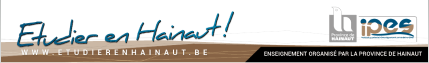 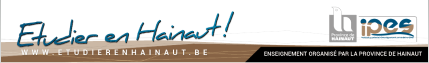 Coordonnées de contact du RESPONSABLE LEGAL 1 (personne reconnue légalement responsable)Coordonnées de contact du RESPONSABLE LEGAL 2PRISE DE CONNAISSANCEJ’ai lu la politique de confidentialité relative au traitement des données à caractère personnel lors de l’inscription pour prise de connaissance.	De par la signature, j’ai pris connaissance du projet éducatif et pédagogique de la Province de Hainaut, du règlement des études (consultable sur le site internet de l’école) et durèglement d’ordre intérieur des établissements scolaires organisé par la Province de Hainaut, du mode de vie à l’école. J’y adhère et en accepte l’application.J’ai reçu la liste des documents administratifs à fournir au secrétariat. (L’inscription est définitive lorsque TOUS les documents administratifs sont en possession du secrétariat, au plus tard le 15 septembre de l’année scolaire en cours. Dès lors, l’élève sera considéré comme « élève régulier »).Date et Signature du responsable légal ou de l’élève majeur :Les responsables légaux ou l’élève majeur sont tenus de signaler dans les plus brefs délais, au secrétariat, tout changement à apporter aux renseignements repris ci-dessus et ce, durant toute la scolarité de l’élève.Document établi par nom de l’Agent :	Date :Année d’étudesSectionSectionSectionSectionSectionSectionChoix « options »ClasseGTTTTQPNom :Nom :Nom :Nom :Prénom :Prénom :Prénom :Prénom :Lieu de Naissance :Lieu de Naissance :Lieu de Naissance :Lieu de Naissance :Date de Naissance :Date de Naissance :Date de Naissance :Nationalité :SexeN° CI :N° CI :N°RN :N°RN :Adresse du domicile officielAdresse du domicile officielAdresse du domicile officielRue :Rue :N°:Code postal :Localité:Localité:Choix des languesChoix des languesChoix des languesLM1 – Anglais NéerlandaisLM2LM3Choix du cours d’options philosophiquesChoix du cours d’options philosophiquesChoix du cours d’options philosophiquesMoraleReligion catholiqueReligion israéliteReligion protestanteReligion orthodoxeReligion islamiqueCPCElève en intégrationOUI -  NONAménagements raisonnablesOUI -  NONInternatOUI -  NONDerniers établissements fréquentés pour les deux années scolaires antérieuresDerniers établissements fréquentés pour les deux années scolaires antérieures2021-2022 :Décision obtenue Section (TT-G-TQ-P)2020-2021 :Décision obtenue Section (TT-G-TQ-P)L’élève majeur autorise l’école à communiquer les informations le concernant à la personne de son choix (à préciser)OUI – NONNom :Nom :Nom :Nom :Nom :Nom :Nom :Prénom :Prénom :Prénom :Prénom :Prénom :Prénom :Prénom :Date de naissance :Date de naissance :Date de naissance :Date de naissance :Date de naissance :Date de naissance :Date de naissance :Titre (à entourer)PèrePèreMèreMèreAutresAutresRue :Rue :Rue :Rue :Rue :Rue :N°:Code postal :Code postal :Localité:Localité:Localité:Localité:Localité:GSM :GSM :GSM :GSM :Email :Email :Email :Nom :Nom :Nom :Nom :Nom :Nom :Nom :Prénom :Prénom :Prénom :Prénom :Prénom :Prénom :Prénom :Date de naissance :Date de naissance :Date de naissance :Date de naissance :Date de naissance :Date de naissance :Date de naissance :Titre (à entourer)PèrePèreMèreMèreAutresAutresRue :Rue :Rue :Rue :Rue :Rue :N°:Code postal :Code postal :Localité:Localité:Localité:Localité:Localité:GSM :GSM :GSM :GSM :Email :Email :Email :Double courrier si l’adresse des responsables est différenteOUI -  NON